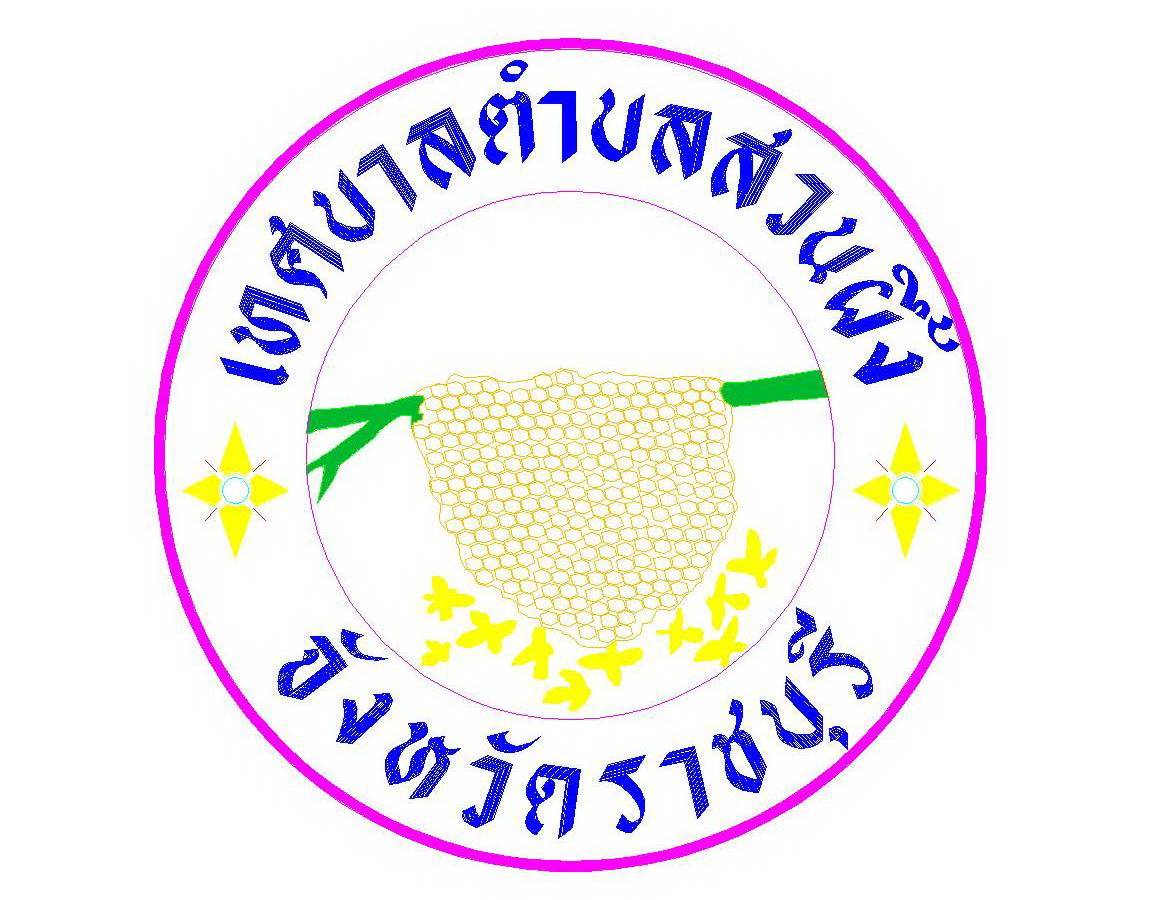 แผนปฏิบัติการป้องกันการทุจริต (พ.ศ. 2562 – 2564)เทศบาลตำบลสวนผึ้งอำเภอสวนผึ้ง   จังหวัดราชบุรีคำนำ		การทุจริตเป็นปัญหาใหญ่ของสังคมไทยมาเป็นเวลานาน  และฉุดรั้งความเจริญก้าวหน้า           การพัฒนาศักยภาพ  และขีดความสามารถในการแข่งขันของประเทศ ซึ่งในปัจจุบันได้ทวีความรุนแรงขึ้น
อย่างต่อเนื่อง ทำให้เกิดความเสียหายในวงกว้าง โดยส่งผลกระทบต่อระบบเศรษฐกิจ ระบบสังคม ระบบการเมืองการปกครอง และการบริหารราชการเป็นอย่างมาก การแก้ปัญหาการทุจริตจึงเป็นสิ่งสำคัญ
ที่หน่วยงานในภาครัฐ  ซึ่งเป็นหน่วยงานหลักในการขับเคลื่อนประเทศไทยให้มีความเจริญก้าวหน้าสามารถแข่งขันกับต่างประเทศได้อย่างทัดเทียม ที่จะต้องประสานความร่วมมือทั้งภาคเอกชนและภาคประชาสังคม  เพื่อร่วมกันพัฒนาปรับปรุงระบบการบริหารจัดการ และการพัฒนาคนควบคู่ไปพร้อม ๆ กัน โดยการปลูกฝังความซื่อสัตย์สุจริต รับผิดชอบ ประกอบกับคณะรักษาความสงบแห่งชาติ หรือ คสช. ได้มีคำสั่งที่ 69/2557 เรื่อง มาตรการป้องกัน และแก้ไขปัญหาการทุจริตและประพฤติมิชอบโดยทุกส่วนราชการและหน่วยงานภาครัฐ กำหนดมาตรการ หรือแนวทางแก้ไขปัญหาการทุจริตประพฤติมิชอบโดยมุ่งเน้นการสร้างธรรมาภิบาล
ในการบริหารงาน และส่งเสริมการมีส่วนร่วมจากทุกส่วนในการตรวจสอบ เฝ้าระวัง เพื่อสกัดกั้นมิให้เกิด
การทุจริตได้ เพื่อให้การดำเนินการดังกล่าวบรรลุผลไอย่างเป็นรูปธรรม องค์กรปกครองส่วนท้องถิ่น จึงได้จัดปรับปรุงแผนปฏิบัติการป้องกันการทุจริต (พ.ศ.2562 – 2564) ภายใต้ยุทธศาสตร์ชาติว่าด้วยการป้องกันและปราบปรามการทุจริต ระยะที่ 3 (พ.ศ.2560 -2564) ขึ้นเทศบาลตำบลสวนผึ้ง                                                                                                            อำเภอสวนผึ้ง   จังหวัดราชบุรีสารบัญส่วนที่ 1บทนำ1.1 การวิเคราะห์ความเสี่ยงในการเกิดการทุจริตในองค์กรปกครองส่วนท้องถิ่น		การวิเคราะห์ความเสี่ยงในการเกิดการทุจริตในองค์กรปกครองส่วนท้องถิ่น มีวัตถุประสงค์เพื่อต้องการบ่งชี้ความเสี่ยงของการทุจริตที่มีอยู่ในองค์กร โดยการประเมินโอกาสของการทุจริตที่อาจเกิดขึ้น ตลอดจนบุคคลหรือหน่วยงานที่อาจเกี่ยวข้องกับการกระทําการทุจริต เพื่อพิจารณาว่าการควบคุม
และการป้องกันการทุจริตที่มีอยู่ในปัจจุบันมีประสิทธิภาพและประสิทธิผลหรือไม่		การทุจริตในระดับท้องถิ่น พบว่าปัจจัยที่มีผลต่อการขยายตัวของการทุจริตในระดับท้องถิ่น ได้แก่การกระจายอํานาจลงสู่องค์กรปกครองส่วนท้องถิ่น แม้ว่าโดยหลักการแล้วการกระจายอํานาจ
มีวัตถุประสงค์สําคัญเพื่อให้บริการต่างๆ ของรัฐสามารถตอบสนองต่อความต้องการของชุมชนมากขึ้น 
มีประสิทธิภาพมากขึ้นแต่ในทางปฏิบัติทําให้แนวโน้มของการทุจริตในท้องถิ่นเพิ่มมากยิ่งขึ้นเช่นเดียวกัน	1.1.2 แนวคิด และทฤษฎีที่เกี่ยวข้องกับการทุจริต		1. ทฤษฎีสามเหลี่ยมของการทุจริต (อุษณา ภัทรมนตรี, 2552:12-9) อธิบายถึงแนวคิดทฤษฎีในการศึกษาด้านการทุจริตที่นิยมอ้างอิง คือ สามเหลี่ยมของการทุจริต (Fraud Triangle) ของ Donald R Cressey ในทศวรรษ 1980 ที่ว่าการทุจริตมีโอกาสจะเกิดสูงหากมีเหตุการณ์หรือปัจจัยเสี่ยงการทุจริตเกิดขึ้นทั้ง 3 ด้าน คือ			1.1 มีความกดดันหรือแรงจูงใจ (Pressure or Incentive) ผู้ทุจริตมีความกดดันหรือมีแรงจูงใจให้กระทําทุจริตซึ่งอาจเกิดจาก				(1) ความกดดันในการปฏิบัติงาน เช่น กิจการกําหนดวัตถุประสงค์
และเป้าหมายโดยใช้ตัวชี้วัดผลลัพธ์ทางการเงินระยะสั้น เช่น ยอดขาย ผลกําไร ฯลฯ สูงเกินไป และหากไม่ได้จะถูกลงโทษ มักเป็นความกดดันให้ทุจริตโดยการแก้ไขรายงานและตัวเลขบัญชี				(2) ความกดดันและแรงจูงใจส่วนตัว เช่น ความเดือนร้อนทางการเงินเฉพาะหน้าหรือจากอุปนิสัยส่วนตัว เช่น ติดการพนัน สุรุ่ยสุร่าย หรือเป็นคนฉลาดชอบความท้าทาย เป็นต้น			1.2 มีโอกาสในการกระทําผิด (Opportunity) ได้แก่ โอกาสในการกระทําทุจริตโอกาสที่จะปกปิดการกระทํา และโอกาสที่จะแปลงสภาพทรัพย์สินที่ได้จากการทุจริต โอกาสในการกระทำผิดเกิดจากจุดอ่อนในการควบคุมภายในที่จะป้องกันและค้นพบการทุจริตให้ทันกาล การควบคุมแบบป้องกัน 
เช่น ขาดการแบ่งแยกหน้าที่ที่มีความเสี่ยงต่อความเสียหายขององค์กรที่มีสาระสําคัญ การละเมิดหรือยกเว้นการควบคุมไม่ต้องได้รับการตรวจสอบ ขาดการควบคุมการเข้าถึงทรัพย์สินสภาพคล่อง และระบบสารสนเทศสําคัญ ส่วนการควบคุมแบบค้นพบ เช่น ไม่มีระบบร่องรอยการตรวจสอบ (Audit Trail) ทําให้สามารถ        ทําความผิดได้โดยไร้ร่องรอย หรือตรวจพบยาก ไม่มีระบบการควบคุมแบบอัตโนมัติ หรือค้นพบได้ในเวลา
เกิดจริง ไม่มีการตรวจนับทรัพย์สิน และการกระทบยอดบัญชีสําคัญทุกเดือน เป็นต้น			1.3 มีข้ออ้างหรือเหตุผลที่ทําให้ผู้กระทํามีความรู้สึกดีขึ้น (Rationale) เช่น อ้างด้าน
ความจําเป็นเดือดร้อนส่วนตัว อ้างว่าเป็นประเพณีทางธุรกิจ ไม่ทราบว่าเป็นความผิด เพราะเป็นสิ่งที่ใครๆ 
ก็ทําหรืออ้างว่าทําเพื่อประโยชน์ส่วนรวม เช่น ตกแต่งงบการเงินให้กําไร เพื่อให้ผู้ถือหุ้นพอใจเพราะได้รับ
เงินปันผล และราคาหุ้นสูง หรืออ้างว่าทำเพื่อไม่ให้กิจการล้มละลาย เป็นต้น-๒-	1.1.3 ลักษณะการทุจริตขององค์กรปกครองส่วนท้องถิ่น จําแนกเป็น 7 ประเภท ดังนี้		1) การทุจริตด้านงบประมาณ การทําบัญชี การจัดซื้อจัดจ้าง และการเงินการคลัง ส่วนใหญ่เกิดจากการละเลยขององค์กรปกครองส่วนท้องถิ่น		2) สภาพหรือปัญหาที่เกิดจากตัวบุคคล		3) สภาพการทุจริตอันเกิดจากช่องว่างของกฎระเบียบและกฎหมาย		4) สภาพหรือลักษณะปัญหาของการทุจริตที่เกิดจากการขาดความรู้ความเข้าใจและ ขาดคุณธรรมจริยธรรม		5) สภาพหรือลักษณะปัญหาที่เกิดจากการขาดประชาสัมพันธ์ให้ประชาชนทราบ		6) สภาพหรือลักษณะปัญหาของการทุจริตที่เกิดจากการตรวจสอบขาดความหลากหลายในการตรวจสอบจากภาคส่วนต่างๆ		7) สภาพหรือลักษณะปัญหาของการทุจริตที่เกิดจากอํานาจ บารมี และอิทธิพลท้องถิ่น	1.1.4 สาเหตุและปัจจัยที่นําไปสู่การทุจริตขององค์กรปกครองส่วนท้องถิ่น		1) โอกาส แม้ว่าในปัจจุบันมีหน่วยงานและกฎหมายที่เกี่ยวข้องกับการป้องกันและปราบปรามการทุจริตแต่พบว่า ยังคงมีช่องว่างที่ทําให้เกิดโอกาสของการทุจริต ซึ่งโอกาสดังกล่าวเกิดขึ้  จากการบังคับใช้กฎหมายที่ไม่เข้มแข็ง กฎหมาย กฎระเบียบไม่รัดกุม และอํานาจหน้าที่โดยเฉพาะข้าราชการระดับสูงก็เป็นอีกโอกาสหนึ่งที่ทําให้เกิดการทุจริต		2) สิ่งจูงใจ เป็นที่ยอมรับว่าสภาวะทางเศรษฐกิจที่มุ่งเน้นเรื่องของวัตถุนิยม สังคมทุนนิยม ทําให้คนในปัจจุบันมุ่งเน้นที่การสร้างความร่ำรวย ด้วยเหตุนี้จึงเป็นแรงจูงใจให้เจ้าหน้าที่มีแนวโน้มที่จะทํา  การทุจริตมากยิ่งขึ้น		3) การขาดกลไกในการตรวจสอบความโปร่งใส การทุจริตในปัจจุบันมีรูปแบบที่ซับซ้อนขึ้นโดยเฉพาะการทุจริตในเชิงนโยบาย  ที่ทําให้การทุจริตกลายเป็นความชอบธรรมในสายตาของประชาชน 
ขาดกลไกการตรวจสอบความโปร่งใสที่มีประสิทธิภาพ ดังนั้นจึงเป็นการยากที่จะเข้าไปตรวจสอบการทุจริต       ของบุคคลเหล่านี้		4) การผูกขาด ในบางกรณีการดําเนินงานของภาครัฐ ได้แก่ การจัดซื้อ-จัดจ้าง เป็นเรื่องของการผูกขาด ดังนั้นจึงมีความเกี่ยวข้องเป็นห่วงโซ่ผลประโยชน์ทางธุรกิจ ในบางครั้งพบบริษัทมีการให้สินบน
แก่เจ้าหน้าที่เพื่อให้ตนเองได้รับสิทธิในการดําเนินงานโครงการของภาครัฐ รูปแบบของการผูกขาด ได้แก่ 
การผูกขาดในโครงการก่อสร้างและโครงสร้างพื้นฐานภาครัฐ		5) การได้รับค่าตอบแทนที่ไม่เหมาะสม รายได้ไม่เพียงพอต่อรายจ่าย ความยากจนถือเป็นปัจจัยหนึ่งที่ทําให้ข้าราชการมีพฤติกรรมการทุจริต เพราะความต้องการที่จะมีสภาพความเป็นอยู่ที่ดีขึ้น 
ทําให้เจ้าหน้าที่ต้องแสวงหาช่องทางเพื่อเพิ่ม “รายได้พิเศษ” ให้กับตนเองและครอบครัว		6) การขาดจริยธรรม คุณธรรม ในสมัยโบราณ ความซื่อสัตย์สุจริตเป็นคุณธรรมที่ได้รับ
การเน้นเป็นพิเศษถือว่าเป็นเครื่องวัดความดีของคน แต่ในปัจจุบันพบว่าคนมีความละอายต่อบาปและเกรงกลัวบาปน้อยลง และมีความเห็นแก่ตัวมากยิ่งขึ้น มองแต่ประโยชน์ส่วนตนเป็นที่ตั้งมากกว่าที่จะยึดผลประโยชน์ส่วนรวม		7) มีค่านิยมที่ผิด ปัจจุบันค่านิยมของสังคมได้เปลี่ยนจากยกย่องคนดี คนที่มีความซื่อสัตย์สุจริต  เป็นยกย่องคนที่มีเงิน คนที่เป็นเศรษฐี มหาเศรษฐี คนที่มีตําแหน่งหน้าที่การงานสูง ด้วยเหตุนี้ -๓-
ผู้ที่มีค่านิยมที่ผิดเห็นว่าการทุจริตเป็นวิถีชีวิตเป็นเรื่องปกติธรรมดา เห็นคนซื่อเป็นคนเซ่อ เห็นคนโกงเป็น
คนฉลาด ย่อมจะทําการทุจริตฉ้อราษฎร์บังหลวง โดยไม่มีความละอายต่อบุญและบาป และไม่เกรงกลัวต่อกฎหมายของบ้านเมือง1.๒ หลักการและเหตุผล          	 ปัจจุบันปัญหาการทุจริตคอร์รัปชั่นในประเทศไทยถือเป็นปัญหาเรื้อรังที่นับวันยิ่งจะทวี
ความรุนแรง และสลับซับซ้อนมากยิ่งขึ้นและส่งผลกระทบในวงกว้าง โดยเฉพาะอย่างยิ่งต่อความมั่นคงของชาติ 
เป็นปัญหา ลำดับต้น ๆ ที่ขัดขวางการพัฒนาประเทศทั้งในด้านเศรษฐกิจ สังคมและการเมือง เนื่องจากเกิดขึ้นทุกภาคส่วน ในสังคมไทย ไม่ว่าจะเป็นภาคการเมือง ภาคราชการ โดยเฉพาะองค์กรปกครองส่วนท้องถิ่น        มักถูกมองจาก ภายนอกสังคมว่าเป็นองค์กรที่เอื้อต่อการทุจริตคอร์รัปชั่นและมักจะปรากฏข่าวการทุจริต       ตามสื่อและรายงานของทางราชการอยู่เสมอ ซึ่งได้ส่งผลสะเทือนต่อกระแสการกระจายอำนาจและ          ความศรัทธาต่อระบบการปกครองส่วนท้องถิ่นอย่างยิ่ง ส่งผลให้ภาพลักษณ์ของประเทศไทยเรื่องการทุจริตคอร์รัปชั่นมีผลในเชิงลบ สอดคล้องกับการจัดอันดับดัชนีชี้วัดภาพลักษณ์คอร์รัปชั่น (Corruption Perception Index – CPI) ซึ่งเป็นเครื่องมือที่ใช้ประเมินการทุจริตคอร์รัปชั่นทั่วโลกที่จัดโดยองค์กรเพื่อความโปร่งใสนานาชาติ (Transparency International – IT) พบว่า ผลคะแนนของประเทศไทยระหว่างปี ๒๕๕๕ – ๒๕๕๘ อยู่ที่ ๓๕ – ๓๘ คะแนน จากคะแนนเต็ม ๑๐๐ โดยในปี ๒๕๕๘ อยู่อันดับที่ ๗๖ จาก ๑๖๘ ประเทศทั่วโลก และเป็นอันดับที่ ๓ ในภูมิภาคเอเชียตะวันออกเฉียงใต้ รองจากประเทศสิงคโปร์และประเทศมาเลเซีย และล่าสุดพบว่าผลคะแนนของประเทศไทยปี ๒๕๕๙ ลดลง ๓ คะแนน จากปี ๒๕๕๘ ได้ลำดับที่ ๑๐๑ จาก ๑๗๖ ประเทศ ซึ่งสามารถสะท้อนให้เห็นว่าประเทศไทยเป็นประเทศที่มีปัญหาการคอร์รัปชั่นอยู่ในระดับสูง 	ยุทธศาสตร์ชาติว่าด้วยการป้องกันและปราบปรามการทุจริตที่ใช้อยู่เป็นฉบับที่ ๓ เริ่มจากปี พ.ศ. ๒๕๖๐ จนถึงปี พ.ศ. ๒๕๖๔ ซึ่งมุ่งสู่การเป็นประเทศที่มีมาตรฐานทางคุณธรรมจริยธรรม 
เป็นสังคมมิติใหม่ ที่ประชาชนไม่เพิกเฉยต่อการทุจริตทุกรูปแบบ โดยได้รับความร่วมมือจากฝ่ายการเมือง หน่วยงานของรัฐ ตลอดจนประชาชน ในการพิทักษ์รักษาผลประโยชน์ของชาติและประชาชนเพื่อให้ประเทศไทยมีศักดิ์ศรีและ เกียรติภูมิในด้านความโปร่งใสทัดเทียมนานาอารยประเทศ โดยกำหนดวิสัยทัศน์“ประเทศไทยใสสะอาด ไทยทั้งชาติต้านทุจริต” มีเป้าหมายหลักเพื่อให้ประเทศไทยได้รับการประเมิน       ดัชนีการรับรู้การทุจริต (Corruption Perceptions Index : CPI) ไม่น้อยกว่าร้อยละ ๕๐ ในปี พ.ศ. ๒๕๖๔      ซึ่งการที่ระดับคะแนนจะ สูงขึ้นได้นั้น การบริหารงานภาครัฐต้องมีระดับธรรมาภิบาลที่สูงขึ้น เจ้าหน้าที่ของรัฐและประชาชนต้องมี พฤติกรรมแตกต่างจากที่เป็นอยู่ในปัจจุบัน ไม่ใช้ตำแหน่งหน้าที่ในทางทุจริตประพฤติ       มิชอบ โดยได้กำหนดยุทธศาสตร์การดำเนินงานหลักออกเป็น ๖ ยุทธศาสตร์ ดังนี้  	ยุทธศาสตร์ที่  ๑  สร้างสังคมที่ไม่ทนต่อการทุจริต	ยุทธศาสตร์ที่  ๒  ยกระดับเจตจำนงทางการเมืองในการต่อต้านการทุจริต 	ยุทธศาสตร์ที่  ๓  สกัดกั้นการทุจริตเชิงนโยบาย 	ยุทธศาสตร์ที่  ๔  พัฒนาระบบป้องกันการทุจริตเชิงรุก 	ยุทธศาสตร์ที่  ๕  ปฏิรูปกลไกและกระบวนการปราบปรามการทุจริต 	ยุทธศาสตร์ที่  ๖  ยกระดับคะแนนดัชนีการรับรู้การทุจริต (Corruption Perception Index : CPI) -๔-ดังนั้น เพื่อให้การดำเนินการขับเคลื่อนด้านการป้องกันและปราบปรามการทุจริตบังเกิดผลเป็นรูปธรรมในทางปฏิบัติเป็นไปตามเจตนารมณ์ของยุทธศาสตร์ว่าด้วยการป้องกันและปราบปรามการทุจริตระยะที่ ๓ (พ.ศ. ๒๕๖๐ - ๒๕๖๔) เทศบาลตำบลสวนผึ้ง จึงได้ตระหนักและให้ความสำคัญกับการบริหาร จัดการที่มีความโปร่งใส สร้างค่านิยม วัฒนธรรมสุจริตให้เกิดในสังคมอย่างยั่งยืน จึงได้ดำเนินการจัดทำ แผนปฏิบัติการป้องกันการทุจริต (พ.ศ. ๒๕๖๒-๒๕๖๔) เพื่อกำหนดแนวทางการขับเคลื่อนด้านการป้องกันและปราบปรามการทุจริตผ่านโครงการ/กิจกรรม/มาตรการ ต่าง ๆ ที่เป็นรูปธรรมอย่างชัดเจน อันจะนำไปสู่การปฏิบัติอย่างมีประสิทธิภาพ บรรลุวัตถุประสงค์และ เป้าหมายของการป้องกันและปราบปรามการทุจริตอย่างแท้จริง	สำนักงาน ป.ป.ช. ได้รวบรวมสถิติการกล่าวหาเจ้าหน้าที่ของรัฐในสังกัด อปท.ว่ากระทำ
การทุจริตตั้งแต่ปี พ.ศ. 2551 – 2560 รวม 10 ปี พบว่าบุคลากรของ อปท. หมายถึง ผู้บริหารท้องถิ่นสมาชิกสภาท้องถิ่น พนักงานท้องถิ่น ถูกกล่าวหาว่ากระทำการทุจริต รวมทั้งสิ้น 24,791 เรื่อง มีผู้ถูกกล่าวหา 13,501 ราย ถูกกล่าวหาว่าทุจริตมากที่สุดดังตารางตารางที่ 1 แสดงการกล่าวหาว่ากระทำการทุจริต(2551-2560)ที่มา : ศูนย์ประมวลข้อมูลสำนักงาน ป.ป.ช.  (ข้อมูล วันที่ 4 กันยายน 2561)	จากงานวิจัย เรื่อง “แนวทางการพัฒนาและเสริมสร้างกลไกการป้องกันการทุจริตใน อปท. 
ได้สะท้อนสภาพหรือลักษณะปัญหาการทุจริตใน อปท. ซึ่งสามารถแบ่งสภาพหรือลักษณะปัญหาการทุจริต
ใน อปท. ได้ดังนี้	1. สภาพหรือลักษณะปัญหาการทุจริตที่เกิดจากการทุจริตด้านงบประมาณ การทำบัญชี 
การจัดซื้อจัดจ้างและการเงินการคลัง	ส่วนใหญ่พบว่ากระบวนการทุจริตใน อปท. เกี่ยวกับด้านงบประมาณ การทำบัญชี
การจัดซื้อจัดจ้าง และการเงินการคลัง ซึ่งมีสาเหตุมาจากการที่ อปท. ละเลยไม่ปฏิบัติหรือไม่ทำตามระเบียบฯ และอ้างว่าไม่ทราบเกี่ยวกับ เรื่องที่มีการให้จัดทำ และไม่จัดทำซึ่งเมื่อพิจารณาจากการวิเคราะห์ข้อมูล
ในส่วนเรื่องที่กลุ่ม อปท. ไม่จัดทำอันเป็นผลก่อให้เกิดการทุจริตใน อปท. ดังตัวอย่างเช่น	1) อปท. ไม่ทำทะเบียนยืมเงิน ร้อยละ 14 	2) อปท. ไม่ทำบัญชีคุมรายรับรายจ่ายพัสดุให้เป็นปัจจุบัน ร้อยละ 12 -๕-	3) อปท. ไม่มีการทำหลักฐานในการเบิกจ่ายพัสดุ ร้อยละ 13 	4) อปท. ไม่มีการทำการลงบัญชีรายรับรายจ่าย ร้อยละ 11 	5) อปท. ไม่มีการทำรายงานแสดงรายรับรายจ่ายและงบทดลองเป็นรายเดือน ร้อยละ 15 	6) อปท. ไม่มีการแต่งตั้งเจ้าหน้าที่ตรวจรับพัสดุ ตรวจสอบพัสดุ และเจ้าหน้าที่ตรวจสอบพัสดุประจำปี ร้อยละ 12 	7) อปท. ไม่จัดให้มีการแต่งตั้งผู้แทนชุมชน หรือผู้แทนประชาคมเข้าร่วมเป็นคณะกรรมการตรวจรับพัสดุ หรือจัดให้มีก็เป็นการแต่งตั้งคนหน้าเดิมๆ ในการตรวจรับงานจ้าง ร้อยละ 6 	8) อปท. ที่สมาชิกสภาท้องถิ่น หรือผู้บริหารท้องถิ่น มีญาติมารับเหมาเกี่ยวกับการจัดซื้อ     จัดจ้างใน อปท. ร้อยละ 11.5 	9) อปท. ได้แต่งตั้งประชาชนเข้ามาเป็นกรรมการจัดซื้อจัดจ้าง ตรวจรับงานจ้างบางส่วน 
ร้อยละ 34.7 ยังไม่เป็นที่ยอมรับของประชาชนและทุกฝ่าย	2. สภาพหรือลักษณะปัญหาของการทุจริตที่เกิดจากตัวบุคคล	ข้อมูลตัวเลขจากการสำรวจพบว่า การทุจริตเกิดจากตัวบุคคล โดยเฉพาะผู้บริหารท้องถิ่น และสมาชิกสภาท้องถิ่นบางส่วน ปรากฏว่า ร้อยละ 12 มีญาติหรือพวกพ้องมาเป็นผู้รับเหมาการจัดซื้อจัดจ้าง    ที่มีการเอื้อประโยชน์ให้พวกพ้องหรือกลุ่มญาติของตัวเอง	ร้อยละ 35 บุคคลที่เป็นพนักงานท้องถิ่น กับผู้บริหารท้องถิ่นซึ่งบางส่วนใช้ตำแหน่งของตนแสวงหาผลประโยชน์	ร้อยละ 10 บุคลากรของ อปท. มีการเก็บรายได้แล้วไม่ส่งคลัง หรือว่ามีการแก้ไขหลักฐานการเงิน	ร้อยละ 7 บุคลากรและผู้บริหารท้องถิ่นบางส่วนมีการจ่ายเงินของการคลังโดยไม่มีหลักฐาน เช่น การเขียนเติมจำนวนเงิน หรือการรับเงินเก็บภาษี รับเงินเก็บค่าขยะ เก็บเงินมาแล้วก็ไม่นำส่งให้คลัง
ซึ่งเมื่อมีการกระทำอย่างเป็นประจำ หรือบางทีพอเก็บเงินได้มากๆ ก็ไม่นำส่งหรือมีการหนีไป หรือส่วนหนึ่งเจ้าหน้าที่คลังมีการปลอมเช็คตลอดจนการนำของหลวงหรือของทางราชการไปใช้เป็นการส่วนตัว ตลอดจน
การปิดบังข้อมูลข่าวสารแก่ประชาชน	3. สภาพหรือลักษณะปัญหาของการทุจริตที่เกิดจากช่องว่างของระเบียบและกฎหมาย		ในส่วนช่องว่างของกฎหมายและระเบียบต่างๆ มุ่งวิเคราะห์ระบบตรวจสอบและระบบโครงสร้างของ อปท. เอง ซึ่งผู้ให้ข้อมูลส่วนใหญ่ ระบุว่า ระบบการตรวจสอบของ สตง. ไม่ทั่วถึง	ร้อยละ 14.3 ตอบว่า กฎหมายเปิดช่องว่างให้มีการทุจริตได้ โดยมีการให้สังเกตโครงสร้าง อปท. ตามรัฐธรรมนูญ ปี 2540 และในกฎหมาย อปท. ให้ผู้บริหารท้องถิ่นมีความเข้มแข็งเพื่อให้อยู่ใน
ตำแหน่งตลอด 4 ปี ซึ่งในกรณีที่สมาชิกสภาท้องถิ่น เป็นทีมเดียวกับผู้บริหาร อปท. ทั้งหมดก็จะเป็นช่องทาง
ให้ทุจริตได้ เพราะระบบถ่วงดุลขาดความเข้มแข็ง	4. สภาพหรือลักษณะปัญหาของการทุจริตที่เกิดการขาดความรู้ความเข้าใจและขาดคุณธรรม จริยธรรม	จากการศึกษาค้นคว้าพบว่ามีบาง อปท. ที่มีขนาดเล็ก มีพนักงานท้องถิ่นที่ได้บรรจุเข้า
รับราชการโดยมีวุฒิการศึกษาตั้งแต่ระดับ ปวช. ขึ้นไป และผ่านการนิเทศงานมาน้อยหรือไม่มีความรู้
เฉพาะด้านดีพอ เช่น ความรู้ความเข้าใจเกี่ยวกับการกำหนดราคากลาง หรือการจัดซื้อจัดจ้างตามระเบียบ-๖-และส่วนหนึ่ง พบว่าหัวหน้าส่วนการคลังไม่ได้มีความรู้ทางด้านการพัสดุในทางปฏิบัติ เมื่อปฏิบัติไปก็มี ความเสี่ยงในการถูกตรวจสอบและผิดวินัย หรือ บุคลากรของ อปท. ขาดความรู้ความเข้าใจโดยเฉพาะเจ้าหน้าที่ของ อบต.กับเทศบาลตำบล ที่ยกฐานะมาจากสุขาภิบาล ตลอดจนส่วนหนึ่งผู้บริหารท้องถิ่นและพนักงานท้องถิ่นมีพฤติกรรมแสวงหาผลประโยชน์โดยอาศัยช่องโหว่ของกฎหมายแสดงให้เห็นถึงการไม่มีคุณธรรม จริยธรรม โดยสรุปผู้บริหารท้องถิ่นและเจ้าหน้าที่ของ อปท. ที่ขาดความรู้ความเข้าใจในหลักการบริหารท้องถิ่น ข้อกฎหมาย กฎระเบียบ ข้อบังคับ คำสั่งต่าง ๆจำเป็นต้องมีการเพิ่มพูนความรู้และควรรู้เพราะถ้าบางส่วนไม่มีความรู้ความเข้าใจเป็นผลทำให้ปฏิบัติเกี่ยวกับระเบียบผิดพลาดได้	5. สภาพหรือลักษณะปัญหาของการทุจริตที่เกิดจากขาดการประชาสัมพันธ์ให้ประชาชนทราบ	จากการศึกษาค้นคว้า พบว่า มี อปท. ส่วนหนึ่งไม่ชี้แจงประชาสัมพันธ์เกี่ยวกับข้อมูลข่าวสารของ อปท. ต่างๆ ให้ประชาชนทราบ เช่น 	ร้อยละ 15 ไม่แจ้งงบประมาณของ อปท. ให้ประชาชนทราบและไม่ส่งข่าวสารทางราชการ ให้ประชาชนทราบ	ร้อยละ 8 ไม่มีการประกาศในช่องทางการสื่อสารให้ประชาชนทราบในการดำเนินงานโครงการและกิจกรรมต่างๆ ไม่มีการประกาศการดำเนินกิจกรรมและงบประมาณให้ชาวบ้านทราบเช่นกันร้อยละ 75.6 บุคลากรใน อปท. ไม่ทราบว่า ปัจจุบันมีเงินงบประมาณหรือเงินในบัญชีมีจำนวนเท่าไร	6. สภาพหรือลักษณะปัญหาของการทุจริตที่เกิดจากการตรวจสอบขาดความหลากหลายในการตรวจสอบจากภาคส่วนต่าง ๆ 	จากการศึกษาพบว่าผู้ตรวจสอบ อปท. ที่เป็น สตง. เพียงหน่วยงานเดียวมีกำลังคนไม่เพียงพอ และ สตง.ส่วนกลาง มีกำลังคนเพียงแต่ไม่สามารถลงไปตรวจได้ทุกพื้นที่ ที่กระทำได้ก็เป็นเพียงเป็นการสุ่มตัวอย่างเท่านั้น ในส่วนของสำนักงาน ป.ป.ช. ก็เช่นเดียวกัน จึงมีข้อเสนอให้ทั้ง ป.ป.ช. และ สตง. มีอนุกรรมการ ป.ป.ช. จังหวัด และให้จัดตั้งอาสาสมัคร ป.ป.ช. ภาคประชาชนส่วนระบบการตรวจสอบภายในของ อปท. มักพบว่าผู้บริหารท้องถิ่นของ อปท. ไม่ควบคุมดูแลเจ้าหน้าที่ให้ปฏิบัติตามกฎหมาย และระเบียบข้อบังคับต่างๆ อย่างเคร่งครัด และฝ่ายสภาท้องถิ่นของ อปท. ที่ต้องทำหน้าที่เป็นฝ่ายกำกับดูแลและควบคุม คอยตรวจสอบการทำงานของฝ่ายบริหารของ อปท. ให้ถูกต้องเหมาะสม เพื่อประโยชน์ของประชาชน แต่กลับพบว่าปัจจุบันฝ่ายสภาท้องถิ่น โดยส่วนใหญ่กับกลายเป็นกลุ่มเดียวกับผู้บริหารท้องถิ่น จึงทำให้สมาชิกสภาท้องถิ่นเข้าไปมีส่วนร่วมในการตรวจสอบผู้บริหารท้องถิ่นได้น้อย	7. สภาพหรือลักษณะปัญหาของการทุจริตที่เกิดจากอำนาจ บารมี อิทธิพล 	จากการศึกษาพบว่าใน อปท. บางแห่งยังมีอิทธิพลหรืออำนาจที่ส่งผลให้เกิดการทุจริตได้ โดยเฉพาะอิทธิพลและอำนาจของฝ่ายการเมืองที่ครอบงำ หรือสามารถให้คุณให้โทษต่อเจ้าหน้าที่
หรือข้าราชการท้องถิ่นตลอดจนการใช้อิทธิพลข่มขู่หรือกีดกันผู้เสนอราคารายอื่นๆ การบีบบังคับให้             ผู้มีส่วนเกี่ยวข้องตรวจรับงานโครงการต่างๆ ตลอดจนบางครั้งประชาชนในท้องถิ่นไม่กล้าที่จะให้การเป็นพยาน
เพื่อเอาผิดกับผู้ทุจริต และส่วนหนึ่งวัฒนธรรมที่ฝังรากลึกจิตใจคนในสังคมไทยมานาน เช่น ความเกรงกลัวอิทธิพลการนับถือผู้มีบารมี การสำนึกบุญคุณของผู้มีพระคุณ สิ่งเหล่านี้ทำให้ผู้บริหารท้องถิ่นใช้อำนาจหน้าที่การงานในการแสวงหาผลประโยชน์-๗-	ดังนั้น ปัญหาที่มีในท้องถิ่น คือ ความสัมพันธ์ที่แข็งแกร่งระหว่างนักการเมืองทั้งในระดับประเทศกับนักการเมืองระดับท้องถิ่น นักการเมืองระดับท้องถิ่นกับนักธุรกิจ กลุ่มผลประโยชน์
และนักการเมืองระดับท้องถิ่นกับข้าราชการ บุคคลกลุ่มนี้ยังมีความเข้มแข็งมากกว่าพลังในการตรวจสอบของภาคประชาชน และภาคประชาสังคมและสิ่งที่ต้องส่งเสริมก็คือ ทำอย่างไรให้ภาคประชาชนมีความเข้มแข็งเพื่อคานอำนาจอิทธิพลได้1.๓ วัตถุประสงค์ของการจัดทำแผน  	๑) เพื่อยกระดับเจตจำนงทางการเมืองในการต่อต้านการทุจริตของผู้บริหารองค์กรปกครองส่วนท้องถิ่น  	๒) เพื่อยกระดับจิตสำนึกรับผิดชอบในผลประโยชน์ของสาธารณะของข้าราชการ  ฝ่ายการเมือง ข้าราชการฝ่ายบริหาร บุคลากรขององค์กรปกครองส่วนท้องถิ่นรวมถึงประชาชนในท้องถิ่น	๓) เพื่อให้การบริหารราชการขององค์กรปกครองส่วนท้องถิ่นเป็นไปตามหลักบริหารกิจการบ้านเมืองที่ดี (Good Governance)  	๔) เพื่อส่งเสริมบทบาทการมีส่วนร่วม (people's participation) และตรวจสอบ (People’s audit) ของภาคประชาชนในการบริหารกิจการขององค์กรปกครองส่วนท้องถิ่น 	๕) เพื่อพัฒนาระบบ กลไก มาตรการ รวมถึงเครือข่ายในการตรวจสอบการปฏิบัติราชการ   ขององค์กรปกครองส่วนท้องถิ่น 1.๔ เป้าหมาย  	 ๑) ข้าราชการฝ่ายการเมือง ข้าราชการฝ่ายบริหาร บุคลากรขององค์กรปกครองส่วนท้องถิ่น รวมถึง ประชาชนในท้องถิ่นมีจิตสำนึกและความตระหนักในการปฏิบัติหน้าที่ราชการให้บังเกิดประโยชน์สุข         แก่ ประชาชนท้องถิ่น ปราศจากการก่อให้เกิดข้อสงสัยในการประพฤติปฏิบัติตามมาตรการจริยธรรม          การขัดกัน แห่งผลประโยชน์และแสวงหาประโยชน์โดยมิชอบ  	๒) เครื่องมือ/มาตรการการปฏิบัติงานที่สามารถป้องกันปัญหาเกี่ยวกับการทุจริต  และประพฤติมิชอบของข้าราชการ  	๓) โครงการ/กิจกรรม/มาตรการที่สนับสนุนให้สาธารณะและภาคประชาชนเข้ามามีส่วนร่วมและตรวจสอบการปฏิบัติหรือบริหารราชการขององค์กรปกครองส่วนท้องถิ่น  	๔) กลไก มาตรการ รวมถึงเครือข่ายในการตรวจสอบการปฏิบัติราชการขององค์กรปกครองส่วนท้องถิ่นที่มีเข้มแข็งในการตรวจสอบ ควบคุมและถ่วงดุลการใช้อำนาจอย่างเหมาะสม  	๕) องค์กรปกครองส่วนท้องถิ่นมีแผนงานที่มีประสิทธิภาพ ลดโอกาสในการกระทำการทุจริตและประพฤติมิชอบจนเป็นที่ยอมรับจากทุกภาคส่วน 1.๕ ประโยชน์ของการจัดทำแผน  	๑) ข้าราชการฝ่ายการเมือง ข้าราชการฝ่ายบริหาร บุคลากรขององค์กรปกครองส่วนท้องถิ่นรวมถึงประชาชนในท้องถิ่นมีจิตสำนึกรักท้องถิ่นของตนเอง อันจะนำมาซึ่งการสร้างค่านิยม และอุดมการณ์
ในการต่อต้านการทุจริต (Anti-Corruption) จากการปลูกฝังหลักคุณธรรม จริยธรรมหลักธรรมาภิบาล 
รวมถึงหลักเศรษฐกิจพอเพียงที่สามารถนำมาประยุกต์ใช้ในการทำงานและชีวิตประจำวัน -๘-	๒) องค์กรปกครองส่วนท้องถิ่นสามารถบริหารราชการเป็นไปตามหลักบริหารกิจการบ้านเมืองที่ดี (Good Governance) มีความโปร่งใส เป็นธรรมและตรวจสอบได้  	๓) ภาคประชาชนมีส่วนร่วมตั้งแต่ร่วมคิด ร่วมทำ ร่วมตัดสินใจรวมถึงร่วมตรวจสอบในฐานะพลเมืองที่มีจิตสำนึกรักท้องถิ่น อันจะนำมาซึ่งการสร้างเครือข่ายภาคประชาชนที่มีความเข้มแข็งในการเฝ้าระวังการทุจริต  	๔) สามารถพัฒนาระบบ กลไก มาตรการ รวมถึงเครือข่ายในการตรวจสอบการปฏิบัติราชการขององค์กรปกครองส่วนท้องถิ่นทั้งจากภายในและภายนอกองค์กรที่มีความเข้มแข็งในการเฝ้าระวังการทุจริต  	๕) องค์กรปกครองส่วนท้องถิ่นมีแนวทางการบริหารราชการที่มีประสิทธิภาพ ลดโอกาสใน            การกระทำการทุจริตและประพฤติมิชอบ จนเป็นที่ยอมรับจากทุกภาคส่วนให้เป็นองค์กรปกครองส่วนท้องถิ่นต้นแบบด้านการป้องกันการทุจริต อันจะส่งผลให้ประชาชนในท้องถิ่นเกิดความภาคภูมิใจและให้ความร่วมมือกันเป็นเครือข่ายในการเฝ้าระวังการทุจริตที่เข้มแข็งอย่างยั่งยืน เนื้อหาหน้าส่วนที่ ๑  บทนำ1.1. การวิเคราะห์ความเสี่ยงในการเกิดทุจริตในองค์กร11.2. หลักการและเหตุผล31.3. วัตถุประสงค์ของการจัดทำแผน71.4. เป้าหมาย71.5. ประโยชน์ของการจัดทำแผน๗ส่วนที่ ๒   แผนปฏิบัติการป้องกันการทุจริต ๓ ปี (พ.ศ.๒๕๖๒ – ๒๕๖๔)มิติที่ ๑ การสร้างสังคมที่ไม่ทนต่อการทุจริต9มิติที่ ๒ การบริหารราชการเพื่อป้องกันการทุจริต1๑มิติที่ ๓ การส่งเสริมบทบาทและการมีส่วนร่วมของภาคประชาชน1๓มิติที่ ๔ การเสริมสร้างและปรับปรุงกลไกในการตรวจสอบการปฏิบัติราชการขององค์กรปกครองส่วนท้องถิ่น1๕ส่วนที่ ๓  รายละเอียด / โครงการ / กิจกรรม / มาตรการ มิติที่ ๑ การสร้างสังคมที่ไม่ทนต่อการทุจริต1๗มิติที่ ๒ การบริหารราชการเพื่อป้องกันการทุจริต3๓มิติที่ ๓ การส่งเสริมบทบาทและการมีส่วนร่วมของภาคประชาชน5๖มิติที่ ๔ การเสริมสร้างและปรับปรุงกลไกในการตรวจสอบการปฏิบัติราชการขององค์กรปกครองส่วนท้องถิ่น7๒ลำดับหน่วยงานถูกกล่าวหาว่ากระทำการทุจริต/เรื่อง1.องค์การบริหารส่วนตำบล12,7892.เทศบาลตำบล7,3503.เทศบาลเมือง1,8184.องค์การบริหารส่วนจังหวัด1,2755.กรุงเทพมหานคร8796.เทศบาลนคร6267.เมืองพัทยา54